ПОСТАНОВЛЕНИЕ10.11.2022                                                                                                                      362Об утверждении положения о проведении ежегодного городского смотра-конкурса на лучшее новогоднее оформление  фасада зданий предприятий, учреждений, организаций независимо от форм собственности, торговых объектов и прилегающих к ним территорий, а также территорий жилой застройки частного сектора, придомовых территорий многоквартирных жилых домов находящихся на территории городского округа города Шарыпово	На основании «Норм и Правил благоустройства территории городского округа города Шарыпово», утвержденных решением Шарыповского городского Совета депутатов от 05.09.2017г. №26-91, в целях создание праздничной атмосферы в период проведения новогодних праздников на территории городского округа города Шарыпово, руководствуясь ст. 34 Устава города Шарыпово, 	ПОСТАНОВЛЯЮ:	1. Утвердить положение о проведении ежегодного городского смотра-конкурса на лучшее новогоднее оформление  фасада зданий предприятий, учреждений, организаций независимо от форм собственности, торговых объектов и прилегающих к ним территорий, а также территорий жилой застройки частного сектора, придомовых территорий многоквартирных жилых домов находящихся на территории городского округа города Шарыпово, согласно приложению № 1.	2.  Утвердить состав конкурсной комиссии, согласно приложению № 2.	3. Контроль за исполнением настоящего постановления возложить на первого заместителя Главы города Шарыпово Д.В. Саюшева.	4. Постановление вступает в силу в день, следующий за днем его              официального опубликования в периодическом печатном издании                        «Официальный вестник города Шарыпово», и подлежит размещению на                 официальном сайте муниципального образования города Шарыпово                   Красноярского края (www.gorodsharypovo.ru).                                                                                Приложение № 1к постановлению                                                                        Администрации города Шарыпово                                                от 10.11.2022 № 362ПОЛОЖЕНИЕо проведении ежегодного городского смотра-конкурса на лучшее новогоднее оформление  фасада зданий предприятий, учреждений, организаций независимо от форм собственности, торговых объектов и прилегающих к ним территорий, а также территорий жилой застройки частного сектора, придомовых территорий многоквартирных жилых домов находящихся на территории городского округа города ШарыповоI. ОБЩИЕ ПОЛОЖЕНИЯ1.1. Настоящее Положение разработано на основании Федерального закона от 06.10.2003 № 131-ФЗ «Об общих принципах организации местного самоуправления»,  «Норм и Правил благоустройства территории городского округа города Шарыпово», утвержденных решением Шарыповского городского Совета депутатов от 05.09.2017г. №26-91 и определяет порядок проведения городского смотра-конкурса на лучшее новогоднее оформление фасада зданий предприятий, учреждений, организаций независимо от форм собственности, торговых объектов и прилегающих к ним территорий, а также территорий жилой застройки частного сектора, придомовых территорий многоквартирных жилых домов находящихся на территории городского округа города Шарыпово (далее – смотр-конкурс).1.2. Целью проведения смотра-конкурса является: - создание праздничной атмосферы в период проведения новогодних праздников; - улучшение архитектурно-художественного облика и выразительности существующей застройки в преддверии новогоднего праздника.1.3. Участниками  конкурса могут быть жители городского округа города Шарыпово, предприятия, учреждения, организации независимо от форм собственности, индивидуальные предприниматели, подавшие заявку  на участие в смотре-конкурсе в  конкурсную комиссию.2. УСЛОВИЯ УЧАСТИЯ В СМОТРЕ-КОНКУРСЕ2.1. Смотр-конкурс проводится ежегодно в декабре по трем направлениям:1. «Лучшее новогоднее оформление фасада зданий предприятий, учреждений, организаций, торговых объектов и прилегающих к ним территорий»;2. «Лучшее новогоднее оформление придомовой территории многоквартирных домов»;  3. «Лучшее новогоднее оформление территорий жилой застройки частного сектора».2.3. Конкурсные заявки для участия в смотре-конкурсе предоставляются до 5 декабря на рассмотрение конкурсной комиссии, созданной при Администрации города Шарыпово, по адресу: 662314 Красноярский край, г. Шарыпово, ул. Горького, д. 14а (справки по тел. 8(39153) 2-11-90, 8(39153) 34-0-93). К заявке могут прилагаться фотоматериалы. 2.4. Документы предоставляются в Администрацию города Шарыпово лично, либо в электронном виде по адресу: adm@gorodsharypovo.ru. 2.5. В конкурсной заявке должна содержаться следующая информация: (номинация, наименование конкурсной территории (наименование и адрес оформленного объекта), наименование предприятия, учреждения, организации, заявитель (Ф.И.О. руководителя/Ф.И.О. физического лица), контактный телефон.2.6. Обследование объектов, представленных на городской смотр-конкурс, проводится комиссией с 12 по 19 декабря.3. КРИТЕРИИ ОПРЕДЕЛЕНИЯ ПОБЕДИТЕЛЕЙ СМОТРА - КОНКУРСА3.1. Критериями определения победителей среди участников смотра-конкурса являются:1) оформление фасада и входной группы:- наличие светодиодных технологий, декоративной подсветки,  световых фигур  (1балл);- наличие фигур Деда Мороза и Снегурочки, Снеговика, изображений животных по восточному календарю и иных изображений (1балл);- оформление оконных витражей мигающими гирляндами и новогодней атрибутикой (1балл);-световая надпись новогодней тематики на фасаде здания (1балл);- оригинальность в оформлении фасадов зданий (1балл).2) оформление прилегающей территории:- обеспечение чистоты и порядка на прилегающей территории (1балл);- наличие снежных (ледовых) фигур (1балл);- оформление деревьев, расположенных на прилегающей территории, игрушками, световой сеткой, световым дождем(1балл).- установка новогодних ёлок(1балл);- наличие горок (1балл).4. ПОДВЕДЕНИЕ ИТОГОВ СМОТРА-КОНКУРСА4.1. Подведение итогов конкурса осуществляет конкурсная комиссия.4.2. Конкурсная комиссия оценивает оформление фасада зданий предприятий, учреждений, организаций независимо от форм собственности, торговых объектов и прилегающих к ним территорий, а также территорий жилой застройки частного сектора, придомовых территорий многоквартирных жилых домов находящихся на территории городского округа города Шарыпово, по установленным настоящим Положением. Участники конкурса оцениваются в следующем порядке:1) по каждому критерию, указанному в пункте 3.1. настоящего Положения;2) победителем смотра-конкурса по каждому направлению признается участник, набравший наибольшее количество баллов.4.3. По итогам конкурса в каждой номинации определяется победитель, который награждается благодарностью или благодарственными письмами Главы.4.4. Решение конкурсной комиссии оформляется протоколом по подведению итогов конкурса.4.5. Подведение итогов смотра-конкурса и награждение победителей производится ежегодно.                                                              Приложение № 2к постановлению                                                               Администрации города Шарыпово                                     от 10.11.2022 № 362СОСТАВконкурсной комиссии по городскому смотру-конкурсу на лучшее новогоднее оформление фасада зданий предприятий, учреждений, организаций независимо от форм собственности, торговых объектов и прилегающих к ним территорий, а также территорий жилой застройки частного сектора, придомовых территорий многоквартирных жилых домов находящихся на территории городского округа города ШарыповоЧлены комиссии: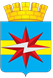 АДМИНИСТРАЦИЯ ГОРОДА ШАРЫПОВО КРАСНОЯРСКОГО КРАЯГлава города ШарыповоВ.Г. ХохловХохлов Вадим ГеннадьевичГлава города Шарыпово -председатель конкурсной комиссии;Саюшев Дмитрий ВикторовичВасяева Ксения ВладимировнаПервый заместитель Главы города  Шарыпово — заместитель председателя конкурсной комиссии;Начальник отдела архитектуры и градостроительства Администрации города Шарыпово –секретарь конкурсной комиссии;Орлова Елена НиколаевнаШайганова Ирина ВикторовнаНачальник отдела экономики и планирования Администрации города Шарыпово;Директор МКУ «Служба городского хозяйства»;Тепляков Виктор     АнатольевичНачальник юридического отделаАдминистрации города Шарыпово;Кулакова ЛюдмилаВасильевнаНачальник территориального отдела по вопросам жизнедеятельности городских поселков Дубинино и Горячегорск (проведение осмотра на территории Городского округа города Шарыпово гп Дубинино, гп Горячегорск Красноярского края) (по согласованию);Калимулина Галина ЗакиевнаДепутат Шарыповского городского Совета депутатов(по согласованию);Шепель Светлана ПетровнаДепутат Шарыповского городского Совета депутатов;(по согласованию).